Report of Violation of Title IX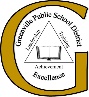 General Statement of Policy Prohibiting Sexual HarassmentGreenville Public School District maintains a firm policy prohibiting all forms of harassment. All persons are to be treated with respect and dignity. Sexual harassment against students or employees is a violation of district policy. Sexual advances or other forms of personal harassment by any person, male or female, which creates an intimidating, hostile, or offensive environment, will not be tolerated under any circumstances.Complainant’s Name:Complainant’s Name:Complainant’s Name:Cell Phone:Home Address:Home Address:Home Phone:Work Address:Work Address:Work Phone:Date of Alleged Incident(s):Date of Alleged Incident(s):Date of Alleged Incident(s):Date of Alleged Incident(s):Name of person(s) you believe sexually harassed you?Name of person(s) you believe sexually harassed you?Name of person(s) you believe sexually harassed you?Name of person(s) you believe sexually harassed you?Name of person(s) you believe sexually harassed you?Name of person(s) you believe sexually harassed you?Name of person(s) you believe sexually harassed you?Name of person(s) you believe sexually harassed you?Name of person(s) you believe sexually harassed you?Where did the incident(s) occur?Where did the incident(s) occur?Where did the incident(s) occur?Where did the incident(s) occur?Where did the incident(s) occur?Describe the incident(s) as clearly as possible, including such things as: what force if any, was used; and verbal statements (i.e., threats, requests, demands, etc.); what, if any, physical contact was involved, etc. (attach additional pages if necessary).Describe the incident(s) as clearly as possible, including such things as: what force if any, was used; and verbal statements (i.e., threats, requests, demands, etc.); what, if any, physical contact was involved, etc. (attach additional pages if necessary).Describe the incident(s) as clearly as possible, including such things as: what force if any, was used; and verbal statements (i.e., threats, requests, demands, etc.); what, if any, physical contact was involved, etc. (attach additional pages if necessary).Describe the incident(s) as clearly as possible, including such things as: what force if any, was used; and verbal statements (i.e., threats, requests, demands, etc.); what, if any, physical contact was involved, etc. (attach additional pages if necessary).Describe the incident(s) as clearly as possible, including such things as: what force if any, was used; and verbal statements (i.e., threats, requests, demands, etc.); what, if any, physical contact was involved, etc. (attach additional pages if necessary).Describe the incident(s) as clearly as possible, including such things as: what force if any, was used; and verbal statements (i.e., threats, requests, demands, etc.); what, if any, physical contact was involved, etc. (attach additional pages if necessary).Describe the incident(s) as clearly as possible, including such things as: what force if any, was used; and verbal statements (i.e., threats, requests, demands, etc.); what, if any, physical contact was involved, etc. (attach additional pages if necessary).Describe the incident(s) as clearly as possible, including such things as: what force if any, was used; and verbal statements (i.e., threats, requests, demands, etc.); what, if any, physical contact was involved, etc. (attach additional pages if necessary).Describe the incident(s) as clearly as possible, including such things as: what force if any, was used; and verbal statements (i.e., threats, requests, demands, etc.); what, if any, physical contact was involved, etc. (attach additional pages if necessary).Describe the incident(s) as clearly as possible, including such things as: what force if any, was used; and verbal statements (i.e., threats, requests, demands, etc.); what, if any, physical contact was involved, etc. (attach additional pages if necessary).Describe the incident(s) as clearly as possible, including such things as: what force if any, was used; and verbal statements (i.e., threats, requests, demands, etc.); what, if any, physical contact was involved, etc. (attach additional pages if necessary).Describe the incident(s) as clearly as possible, including such things as: what force if any, was used; and verbal statements (i.e., threats, requests, demands, etc.); what, if any, physical contact was involved, etc. (attach additional pages if necessary).Describe the incident(s) as clearly as possible, including such things as: what force if any, was used; and verbal statements (i.e., threats, requests, demands, etc.); what, if any, physical contact was involved, etc. (attach additional pages if necessary).Describe the incident(s) as clearly as possible, including such things as: what force if any, was used; and verbal statements (i.e., threats, requests, demands, etc.); what, if any, physical contact was involved, etc. (attach additional pages if necessary).The complaint is filed based on my honest belief that I have been sexually harassed. I hereby certify that the information I have provided in this complaint is true, correct, and complete to the best of my knowledge and belief.The complaint is filed based on my honest belief that I have been sexually harassed. I hereby certify that the information I have provided in this complaint is true, correct, and complete to the best of my knowledge and belief.The complaint is filed based on my honest belief that I have been sexually harassed. I hereby certify that the information I have provided in this complaint is true, correct, and complete to the best of my knowledge and belief.The complaint is filed based on my honest belief that I have been sexually harassed. I hereby certify that the information I have provided in this complaint is true, correct, and complete to the best of my knowledge and belief.The complaint is filed based on my honest belief that I have been sexually harassed. I hereby certify that the information I have provided in this complaint is true, correct, and complete to the best of my knowledge and belief.The complaint is filed based on my honest belief that I have been sexually harassed. I hereby certify that the information I have provided in this complaint is true, correct, and complete to the best of my knowledge and belief.The complaint is filed based on my honest belief that I have been sexually harassed. I hereby certify that the information I have provided in this complaint is true, correct, and complete to the best of my knowledge and belief.The complaint is filed based on my honest belief that I have been sexually harassed. I hereby certify that the information I have provided in this complaint is true, correct, and complete to the best of my knowledge and belief.The complaint is filed based on my honest belief that I have been sexually harassed. I hereby certify that the information I have provided in this complaint is true, correct, and complete to the best of my knowledge and belief.The complaint is filed based on my honest belief that I have been sexually harassed. I hereby certify that the information I have provided in this complaint is true, correct, and complete to the best of my knowledge and belief.The complaint is filed based on my honest belief that I have been sexually harassed. I hereby certify that the information I have provided in this complaint is true, correct, and complete to the best of my knowledge and belief.The complaint is filed based on my honest belief that I have been sexually harassed. I hereby certify that the information I have provided in this complaint is true, correct, and complete to the best of my knowledge and belief.The complaint is filed based on my honest belief that I have been sexually harassed. I hereby certify that the information I have provided in this complaint is true, correct, and complete to the best of my knowledge and belief.The complaint is filed based on my honest belief that I have been sexually harassed. I hereby certify that the information I have provided in this complaint is true, correct, and complete to the best of my knowledge and belief.Complainant’s SignatureComplainant’s SignatureComplainant’s SignatureComplainant’s SignatureComplainant’s SignatureComplainant’s SignatureComplainant’s SignatureComplainant’s SignatureDateDateDateDateDateReceived byTitleDate